Punktlampen Ø90, LED	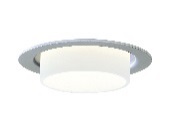 HvidIndbygningslampe med LED. Lampehus i aluminium med hvidlakeret afdækningsring. Med cylindrisk afskærmning i mundblæst opalglas. Armaturet kan monteres direkte i isoleret loft.Diameter: 	yderste ring: Ø90 mm, glascylinder: Ø60 mmLED:	5 eller 7 WFarvetemperatur:	2700 eller 3000 K, 90 Ra; 	4000 K, 80 RaTæthedsklasse:	IP20, Klasse IInformation:	www.focus-lighting.dkAlu-gråIndbygningslampe med LED. Lampehus i aluminium med alu-grå afdækningsring. Med cylindrisk afskærmning i mundblæst opalglas. Armaturet kan monteres direkte i isoleret loft.Diameter: 	yderste ring: Ø90 mm, glascylinder: Ø60 mmLED:	5 eller 7 WFarvetemperatur:	2700 eller 3000 K, 90 Ra; 	4000 K, 80 RaTæthedsklasse:	IP20, Klasse IInformation:	www.focus-lighting.dk